УТВЕРЖДАЮ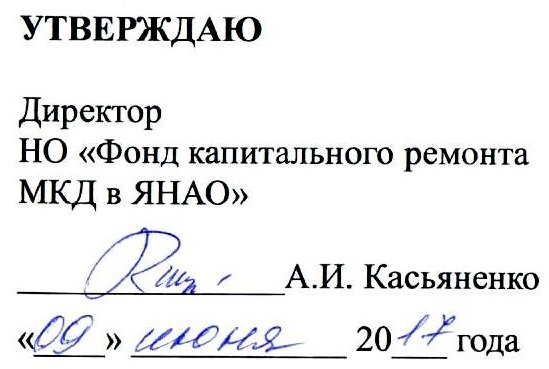 Директор НО «Фонд капитального ремонтаМКД в ЯНАО»_______________А.И. Касьяненко___» ____________ 20___ года   План контрольных мероприятий системы внутреннего контроля в некоммерческой организации «Фонд капитального ремонта многоквартирных домов в Ямало-Ненецком автономном округе» на второе полугодие 2017 годаОтветственные за проведение контрольных мероприятий: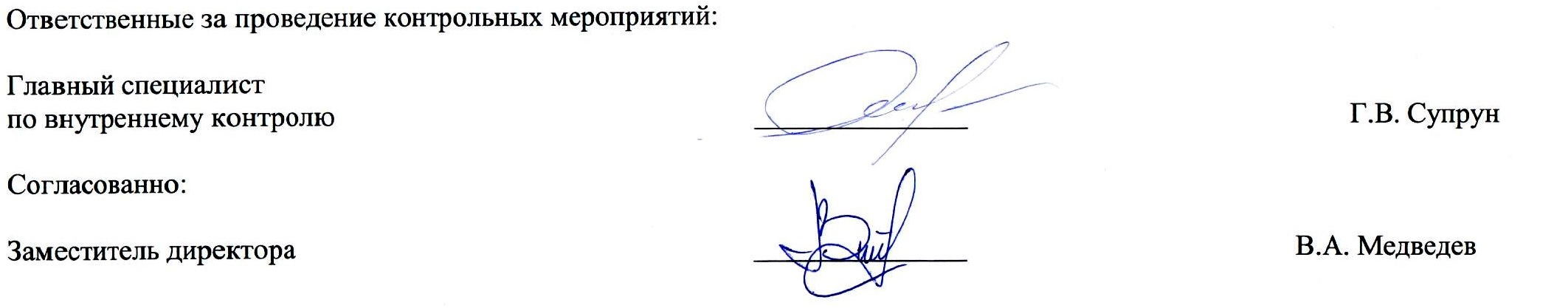 Главный специалистпо внутреннему контролю						   _______________                                                      Г.В. СупрунСогласованно:Заместитель директора						             _______________	                                       В.А. Медведев№Наименование контрольного мероприятияПроверяемое структурное подразделение Срок проведения контрольного мероприятия1.Проверка обоснованности возврата средств, уплаченных собственниками в качестве взносов на капитальный ремонт, в соответствии с постановлением Правительства ЯНАО от 25 декабря 2015 года № 1259-П «Об установлении условий невключения многоквартирных домов в региональную программу капитального ремонта общего имущества в многоквартирных домах, расположенных на территории Ямало-Ненецкого автономного округа, на 2016 - 2045 годы»Отдел правовой и кадровой работыСентябрь2.Проверка соблюдения положений, установленных Федеральным Законом 125-ФЗ от 22.10.2004 «Об архивном деле в Российской Федерации». Общий отделДекабрь3Проверка договоров, заключенных с платежными агентами, и исполнение обязательств по ним.Отдел формирования и учета фонда капитального ремонтаОктябрь4Проверка соблюдения требований Федерального Закона 44-ФЗ "О контрактной системе в сфере закупок товаров, работ, услуг для обеспечения государственных и муниципальных нужд".Отдел договорной и претензионной работы Ноябрь, Декабрь